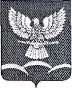 СОВЕТ НОВОТИТАРОВСКОГО СЕЛЬСКОГО ПОСЕЛЕНИЯ ДИНСКОГО РАЙОНАРЕШЕНИЕот 29. 11. 2016                                                                                                     № 124-29/03станица НовотитаровскаяО признании решения Совета Новотитаровского сельского поселения Динского района от 23.03.2011 № 119-19/02 «Об утверждении Положения о муниципальном земельном контроле на территории Новотитаровского сельского поселения Динского района» утратившим силу.Рассмотрев протест прокуратуры Динского района от 01.11.2016 № 7-02-2016 на решения Совета Новотитаровского сельского поселения Динского района от 23.03.2011 № 119-19/02 «Об утверждении Положения о муниципальном земельном контроле на территории Новотитаровского сельского поселения Динского района», а также на основании статей 10,11,57 Устава Новотитаровского сельского поселения Динского района, Совет Новотитаровского сельского поселения Динского района р е ш и л:1. Решения Совета Новотитаровского сельского поселения Динского района от 23.03.2011 № 119-19/02 «Об утверждении Положения о муниципальном земельном контроле на территории Новотитаровского сельского поселения Динского района» - признать утратившим силу.2. Администрации Новотитаровского сельского поселения Динского района обнародовать настоящее решение в установленном порядке и разместить на официальном сайте Новотитаровского сельского поселения Динского района в сети «Интернет» (http://www.novotitarovskaya.info/).3. Контроль за выполнением настоящего решения возложить на Комиссия по законности, правопорядку, работе с общественностью и делам казачества Совета Новотитаровского сельского поселения Динского района (Мельников).4. Решение вступает в силу со дня его подписания.Председатель Совета Новотитаровского сельского поселения                                           И.П. Бычек